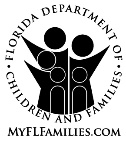 CHILD WELFARE COMMUNICATIONPART A:         Please complete one form for each child for whom assistance is requested.Please select program:	 Relative Caregiver Program (RCP)	 Non-Relative Caregiver Financial Assistance (NCFA)	 Foster Care Board Payment	 Other: ____________________   Date: __________	Region/Circuit: ___________________	Case Number: ____________________Child’s Name: __________________________________________________	DOB: __________        SSN: _________________________     Caregiver’s Name: ________________________________________	Phone Number: ____________	Address: ___________________________________________________________________________PART A:         Please complete one form for each child for whom assistance is requested.Please select program:	 Relative Caregiver Program (RCP)	 Non-Relative Caregiver Financial Assistance (NCFA)	 Foster Care Board Payment	 Other: ____________________   Date: __________	Region/Circuit: ___________________	Case Number: ____________________Child’s Name: __________________________________________________	DOB: __________        SSN: _________________________     Caregiver’s Name: ________________________________________	Phone Number: ____________	Address: ___________________________________________________________________________PART A:         Please complete one form for each child for whom assistance is requested.Please select program:	 Relative Caregiver Program (RCP)	 Non-Relative Caregiver Financial Assistance (NCFA)	 Foster Care Board Payment	 Other: ____________________   Date: __________	Region/Circuit: ___________________	Case Number: ____________________Child’s Name: __________________________________________________	DOB: __________        SSN: _________________________     Caregiver’s Name: ________________________________________	Phone Number: ____________	Address: ___________________________________________________________________________PART B:  Child’s Information (To be completed by CBC/Contracted Provider)Date Child Adjudicated Dependent: _________________   Date Home Study Completed in FSFN: _________________Date Court Approved Placement: _________________	FSFN Child ID: ________________________Has the family been assessed for Level I Licensure and/or GAP?    YES     NOPART B:  Child’s Information (To be completed by CBC/Contracted Provider)Date Child Adjudicated Dependent: _________________   Date Home Study Completed in FSFN: _________________Date Court Approved Placement: _________________	FSFN Child ID: ________________________Has the family been assessed for Level I Licensure and/or GAP?    YES     NOPART B:  Child’s Information (To be completed by CBC/Contracted Provider)Date Child Adjudicated Dependent: _________________   Date Home Study Completed in FSFN: _________________Date Court Approved Placement: _________________	FSFN Child ID: ________________________Has the family been assessed for Level I Licensure and/or GAP?    YES     NOPART C:  Complete only for RCP when the child in Part “B” above is a half-sibling who is not related to the caregiver.Name of the child in the placement who is related to the Caregiver: ________________________________DOB: ___________________               SSN: _______________Date Child Adjudicated Dependent: ________________        Date Home Study Completed: ________________ Date Court Approved Placement: ______________	FSFN Child ID: ________________________  Check if this child who is related to the caregiver has a Relative Caregiver Program payment or application.PART C:  Complete only for RCP when the child in Part “B” above is a half-sibling who is not related to the caregiver.Name of the child in the placement who is related to the Caregiver: ________________________________DOB: ___________________               SSN: _______________Date Child Adjudicated Dependent: ________________        Date Home Study Completed: ________________ Date Court Approved Placement: ______________	FSFN Child ID: ________________________  Check if this child who is related to the caregiver has a Relative Caregiver Program payment or application.PART C:  Complete only for RCP when the child in Part “B” above is a half-sibling who is not related to the caregiver.Name of the child in the placement who is related to the Caregiver: ________________________________DOB: ___________________               SSN: _______________Date Child Adjudicated Dependent: ________________        Date Home Study Completed: ________________ Date Court Approved Placement: ______________	FSFN Child ID: ________________________  Check if this child who is related to the caregiver has a Relative Caregiver Program payment or application.PART D:  Complete for Caregivers who receive a Foster Care Board Payment.Foster Care Payment Begin Date: ______________	Amount of Payment: ______________PART D:  Complete for Caregivers who receive a Foster Care Board Payment.Foster Care Payment Begin Date: ______________	Amount of Payment: ______________PART D:  Complete for Caregivers who receive a Foster Care Board Payment.Foster Care Payment Begin Date: ______________	Amount of Payment: ______________PART E:  Request to END a Placement with a Caregiver receiving NCFA.Please submit this section to: hqw.nonrelative.caregiver@myflfamilies.comFSFN Child ID: ________________________Placement End Date: _________________	Placement End Time: _________________Please select one of the below: Ending Purpose:  Admin Change Within Removal Epsd      End Reason:  Ending Purpose:  Discharge from Removal Epsd                End Reason:  Ending Purpose:  Placmnt Change w/in Removal Epsd          End Reason: PART E:  Request to END a Placement with a Caregiver receiving NCFA.Please submit this section to: hqw.nonrelative.caregiver@myflfamilies.comFSFN Child ID: ________________________Placement End Date: _________________	Placement End Time: _________________Please select one of the below: Ending Purpose:  Admin Change Within Removal Epsd      End Reason:  Ending Purpose:  Discharge from Removal Epsd                End Reason:  Ending Purpose:  Placmnt Change w/in Removal Epsd          End Reason: PART E:  Request to END a Placement with a Caregiver receiving NCFA.Please submit this section to: hqw.nonrelative.caregiver@myflfamilies.comFSFN Child ID: ________________________Placement End Date: _________________	Placement End Time: _________________Please select one of the below: Ending Purpose:  Admin Change Within Removal Epsd      End Reason:  Ending Purpose:  Discharge from Removal Epsd                End Reason:  Ending Purpose:  Placmnt Change w/in Removal Epsd          End Reason: PART F:  Request to update Permanency Goal.Parent’s Name (Print): _____________________________________     SSN: _________________     DOB: __________Current Permanency Goal: __________________________________________________PART F:  Request to update Permanency Goal.Parent’s Name (Print): _____________________________________     SSN: _________________     DOB: __________Current Permanency Goal: __________________________________________________PART F:  Request to update Permanency Goal.Parent’s Name (Print): _____________________________________     SSN: _________________     DOB: __________Current Permanency Goal: __________________________________________________PART G:  Information of staff completing form and affirming accuracy.Name (Print): __________________________________________________      Date: __________Phone: ______________________      Office Location/Unit: _____________________________________Other Comments: ___________________________________________________________________________Signature: _____________________________________________   CBC/Contracted Provider, please submit this form (except for section E) to the following email addresses based on your Region:Southeast: SER.CIC.Inbox@myflfamilies.com  Northwest: NWR.CIC@myflfamilies.com Northeast:  NER.RELATIVE.CAREGIVER@myflfamilies.com  Central	:      CNR.D13ESS.CIC@myflfamilies.com SunCoast:  SCR.ACCESS.CIC@myflfamilies.com  Southern:   FCS@citrusfcn.com PART G:  Information of staff completing form and affirming accuracy.Name (Print): __________________________________________________      Date: __________Phone: ______________________      Office Location/Unit: _____________________________________Other Comments: ___________________________________________________________________________Signature: _____________________________________________   CBC/Contracted Provider, please submit this form (except for section E) to the following email addresses based on your Region:Southeast: SER.CIC.Inbox@myflfamilies.com  Northwest: NWR.CIC@myflfamilies.com Northeast:  NER.RELATIVE.CAREGIVER@myflfamilies.com  Central	:      CNR.D13ESS.CIC@myflfamilies.com SunCoast:  SCR.ACCESS.CIC@myflfamilies.com  Southern:   FCS@citrusfcn.com PART G:  Information of staff completing form and affirming accuracy.Name (Print): __________________________________________________      Date: __________Phone: ______________________      Office Location/Unit: _____________________________________Other Comments: ___________________________________________________________________________Signature: _____________________________________________   CBC/Contracted Provider, please submit this form (except for section E) to the following email addresses based on your Region:Southeast: SER.CIC.Inbox@myflfamilies.com  Northwest: NWR.CIC@myflfamilies.com Northeast:  NER.RELATIVE.CAREGIVER@myflfamilies.com  Central	:      CNR.D13ESS.CIC@myflfamilies.com SunCoast:  SCR.ACCESS.CIC@myflfamilies.com  Southern:   FCS@citrusfcn.com 